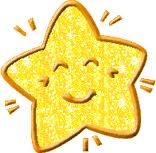 Each child is a unique and important part of our classroom.  I want to celebrate each child in his/her uniqueness by featuring him/her as the “Star Student of the Week.”	Each child will have the opportunity to be the “Star Student of the Week” for one full week of the school year.  The “Star Student” each week will be chosen based on alphabetical order by the child’s last name.	The “Star Student of the Week” will be featured on a bulletin board.  His/her picture, artwork, pictures of his/her family, pet(s), or home, and other “Meet Me” information (my birthday is…, I am __ years old…, my favorite food is…, my favorite book is…, my favorite thing to do is…) will be displayed on the bulletin board.  The “Star Students of the Week” will also help the teacher with various other important activities and jobs during that week.	On Fridays, the “Star Student of the Week” will get to bring in something for “Show and Tell.”  The child will get to share this “special thing” with the rest of the class.  This is the only child that will have Show and Tell that week.  The child may bring one or two special items to share with the class.  Please make sure that the items are not something valuable or irreplaceable. Thank you so much for your time and support! 